Министерство образования и науки КР озвучило ресурсы для подготовки к ОРТ25.03.2020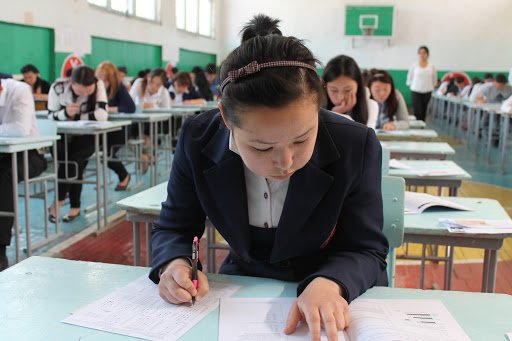 Министерство образования и науки рекомендует школьникам при подготовке к Общереспубликанскому тестированию пользоваться следующими онлайн-ресурсами.Пособия по подготовке к ОРТ на кыргызском и русском языках. Пособия бесплатно выдаются каждому абитуриенту, который проходит регистрацию на ОРТ, и доступны на сайте ЦООМО www.testing.kg в разделе Общереспубликанское тестирование http://www.testing.kg/ru/ort-test/besplatnye-broshjury-2016-goda-po-podgotovke-k-ort.htmlВидеоуроки по подготовке к ОРТ (2012, 2013 гг.) по всем разделам основного теста и по всем предметным тестам ОРТ на кыргызском и русском языках доступны на сайте ЦООМО www.testing.kg   и на YouTube канале ЦООМО  http://www.testing.kg/ru/v-pomosch-abiturientu/videouroki-po-podgotovke-k-ort..htmlНовые видео-уроки 2019 года  по основному тесту на кыргызском языке на сайте ЦООМО  www.testing.kg,  на он-лайн платформе Илим –Элим  www.sabak.ilimelim.kg , и на  YouTube канале ЦООМО (https://www.youtube.com/channel/UCOAmPCmMuZdKbSL1NP9YKOQ/videos?disable_polymer=1).Бесплатный  пробный он-лайн (2 варианта) тест (основной и предметные тесты) на кыргызском и русском языках на сайте www.testing.kg  по сслыке http://testing.kg/ort/Фейсбук (СEATM) и Инстаграм сраницы ЦООМО (ort_ceatm_official)   по подготовке к ОРТ (информация об ОРТ, советы по подготовке и открытые задания по разделам основного и предметным тестам) по ссылке: https://www.instagram.com/ort_ceatm_official/Примеры заданий ОРТ, изданные в газете «Кут билим» и размещенные на сайте ЦООМО www.testing.kg по ссылке: http://www.testing.kg/ru/ort-test/primery-zadanij-obscherespublikanskogo-testirovanija.html